                                            Муниципальное общеобразовательное учреждениеосновная общеобразовательная школа с.Тамбовка                                Положение об информационной открытостиОбщие положенияНастоящее положение разработано на основании ст. 29  Федерального закона от 29.12.2012 № 273-ФЗ «Об образовании в Российской  Федерации» и является нормой , которой руководствуется МОУ ООШ с.Тамбовка (далее- Учреждение) Учреждение формирует открытые и общедоступные  информационные ресурсы, содержащие информацию об их деятельности и обеспечивает   доступ к таким ресурсам посредством размещения их в информационно – телекоммуникационных сетях, в том числе на официальном сайте  Учреждения  schooltambovka.ucoz.ru                      2.Обеспечение информационной открытости учреждения2.1. Учреждение обеспечивает открытость и доступность:1)информации;а) о дате создания Учреждения, об Учредителе, о месте нахождения Учреждения и её структурном подразделении, режиме, графике работы, контактных телефонах и об адресах электронной почты.б) о структуре и об органах управления Учреждением, о соответствующих положенияхв) о реализуемых образовательных программах с указанием учебных предметов, курсов, дисциплин, модулей, предусмотренных соответствующей образовательной программой               г) о численности учащихся по реализуемым образовательнымпрограммам за счет бюджетных ассигнований федерального бюджета,бюджетов субъектов Российской Федерации, местных бюджетов и подоговорам об образовании за счет средств физических и (или) юридических  лиц;д) о языках образования;е) о федеральных государственных образовательных стандартах, обобразовательных стандартах (при их наличии);ж) о руководителе Учреждения, его заместителях, руководителяхфилиалов Учреждения (при их наличии);з) о персональном составе педагогических работников с указаниемуровня образования, квалификации и опыта работы;и) о материально-техническом обеспечении образовательнойдеятельности (в том числе о наличии оборудованных учебных кабинетов,объектов для проведения практических занятий, библиотек, объектов спорта,средств обучения и воспитания, об условиях питания и охраны здоровьяобучающихся, о доступе к информационным системам и информационно-телекоммуникационным сетям, об электронных образовательных ресурсах, ккоторым обеспечивается доступ обучающихся);и) о количестве вакантных мест для приема (перевода) по каждойобразовательной программе, по профессии, специальности, направлениюподготовки (на места, финансируемые за счет бюджетных ассигнованийфедерального бюджета, бюджетов субъектов Российской Федерации,местных бюджетов, по договорам об образовании за счет средств физическихи (или) юридических лиц);к) о наличии и об условиях предоставления обучающимся стипендий,мер социальной поддержки;л) об объеме образовательной деятельности, финансовое обеспечениекоторой осуществляется за счет бюджетных ассигнований федеральногобюджета, бюджетов субъектов Российской Федерации, местных бюджетов,по договорам об образовании за счет средств физических и (или)юридических лиц;м) о поступлении финансовых и материальных средств и об их расходовании по итогам финансового года;н) о трудоустройстве выпускников;2) копий:а) Устава Учреждения;б) лицензии на осуществление образовательной деятельности (с приложениями);в) свидетельства о государственной аккредитации (с приложениями);г) плана финансово-хозяйственной деятельности Учреждения, утвержденного в установленном законодательством Российской Федерации порядке, или бюджетной сметы Учреждения;д) локальных нормативных актов, предусмотренных частью 2 статьи 30 Федерального закона, правил внутреннего распорядка обучающихся, правил внутреннего трудового распорядка, коллективного договора;3) отчета о результатах самообследования.4) документа о порядке оказания платных образовательных услуг, в том числе образца договора об оказании платных образовательных услуг, документа об утверждении стоимости обучения по каждой образовательной программе;5) предписаний органов, осуществляющих государственный контроль (надзор) в сфере образования, отчетов об исполнении таких предписаний;6) иной информации, которая размещается, опубликовывается по решению Учреждения и (или) размещение, опубликование которой являются обязательными в соответствии с законодательством Российской Федерации.Информация и документы, если они в соответствии с законодательством Российской Федерации не отнесены к сведениям, составляющим государственную и иную охраняемую законом тайну, подлежат размещению на официальном сайте Учреждения в сети "Интернет" и обновлению не позднее десяти рабочих дней со дня их создания, получения или внесения в них соответствующих изменений.РАССМОТРЕНО на заседании педагогического совета протокол № от 01.11 .2019гРассмотрено и принято  с учетом мнения родителей от 01.11 .2019г   «УТВЕРЖДЕНО Директор МОУ ООШ с.Тамбовка: /Шамараева О.В./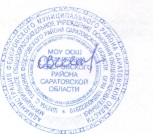  Приказ № 70  от 01.11.2019 г. 